           Θέμα:	Εκπαιδευτική εκδρομή στη Ρώμη Ιταλία  5 ή 6 ημέρες	     Κύριο κριτήριο για την επιλογή ταξιδιωτικού πρακτορείου είναι η ασφάλεια των μαθητών μας και η αξιοπιστία του πρακτορείου όπως προκύπτει από την εμπειρία και τη φήμη του. Το σχολείο θα επιλέξει την προσφορά που εγγυάται την αρτιότερη και ασφαλέστερη οργάνωση της εκδρομής.Ημερ/νίες ταξιδιού:  	Έως 19 Δεκεμβρίου	Αριθμός μαθητών:  	58 +-  σε δίκλινα ή/και τρίκλινα δωμάτιαΑριθμός καθηγητών:     4   (σε μονόκλινα δωμάτια) Τρόπος μεταφοράς:      Αεροπλάνο στην αναχώρηση  Θεσσαλονίκη - Ιταλία, λεωφορείο  στις μετακινήσεις στην Ιταλία και αεροπλάνο ή  πλοίο στην επιστροφή.       Προτίμηση ξενοδοχείου:  Καθαρό , αξιοπρεπές ξενοδοχείο 4 αστέρων με καλές κριτικές, εντός πόλης.Πρωϊνό  και ξεχωριστά τιμή ημιδιατροφής.Αρχηγό και ξεναγό καθ όλη τη διάρκεια της εκδρομήςΆλλες  απαιτήσεις:Μεταφορά:  Πολυτελές κλιματιζόμενο λεωφορείο που θα πληροί όλες τις απαραίτητες προδιαγραφές της ισχύουσας νομοθεσίας,  καθ όλη τη διάρκεια της εκδρομής και για νυχτερινές μετακινήσεις. φόροι διαμονής:  Να περιλαμβάνονται στην τιμή Παρακαλούμε επίσης να κατατεθούν τα έγγραφα:Ατομική ταξιδιωτική ασφάλιση συμμετεχόντων με κάλυψη ζωής, ατυχήματος, νοσηλείας, ιατροφαρμακευτικών εξόδων και επείγουσας αερομεταφοράς και ρητή αναγραφή των ημερομηνιών της εκδρομήςΑσφάλιση με κάλυψη αστικής ευθύνης διοργανωτή σύμφωνα με την κείμενη νομοθεσίαΥπεύθυνη Δήλωση του Ν.1599 από το ταξιδιωτικό πρακτορείο Ειδικού Σήματος Λειτουργίας σε ισχύ    Σε περίπτωση που δεν πραγματοποιηθεί η εκδρομή λόγω ανωτέρας βίας ή έλλειψη έγκρισης από τους αρμόδιους φορείς δεν θα υπάρξει καμία επιβάρυνση του σχολείου ή των μαθητών & εφόσον το γραφείο έχει εισπράξει χρήματα υποχρεούται σε επιστροφή. Αναλόγως σε περίπτωση ασθένειας ή ανωτέρας βίας που αφορά μαθητή ή συνοδό, αυτός & το σχολείο θα απαλλάσσεται από οποιαδήποτε οικονομική υποχρέωση αφορά την εκδρομή.    Όλες οι προσφορές πρέπει να κατατεθούν μέχρι την Παρασκευή 30/9/2022 στις 13.00, στο Γραφείο του 1ου ΓΕΛ ΚΑΛΑΜΑΡΙΑΣ Χηλής 12 σε σφραγισμένο φάκελο.                                                                                                        H   Διευθύντρια                                                                                                  Ευθυμία Α. Ζιώγα ΠΕ03      1ο ΓΕΝΙΚΟ ΛΥΚΕΙΟ ΚΑΛΑΜΑΡΙΑΣ         « Φροντιστήριον Τραπεζούντος»Ταχ. Διευθ      : Χηλής  12  Ταχ. Κωδ.       : 551 31Πληροφορίες  : Ευθυμία Α. Ζιώγα Τηλέφωνο       : 2310411753 e-mail:   mail@1lyk-kalam.thess.sch.gr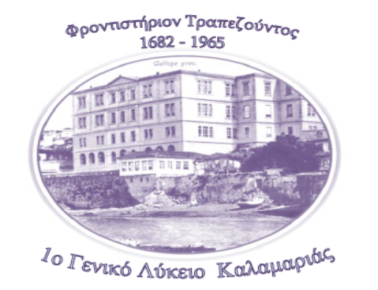               Καλαμαριά  22-9-2022                     Αρ. πρωτ. 675             Προς : Πρακτορεία Ταξιδίων